Veselý Vlastimil Bc.Od:	Tomáš Mikulášek <mikulasek@atlantis.cz>Odesláno:	středa 10. června 2020 9:49Komu:	Veselý Vlastimil Bc.Předmět:	RE: ObjednávkaDobrý den,Potvrzuji přijmutí objednávky prodloužení Mitel SWA. Děkuji a přeji hezký den.S pozdravemTomáš Mikulášek | Business Development Manageratlantis telecom spol. s r.o. | Štěrboholská 1427/55 | 102 00 Praha 10 Pevná/Mobil: +420 271 004 373 | Mobil: +420 725 210 373 | www.atlantis.cz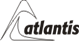 Dovozce a distributor pro ČR a SR:D&B D-U-N-S® Number 49-503-6568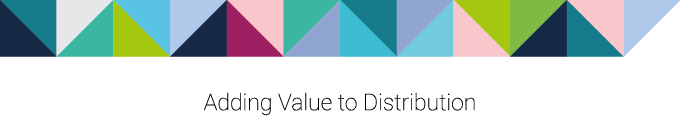 